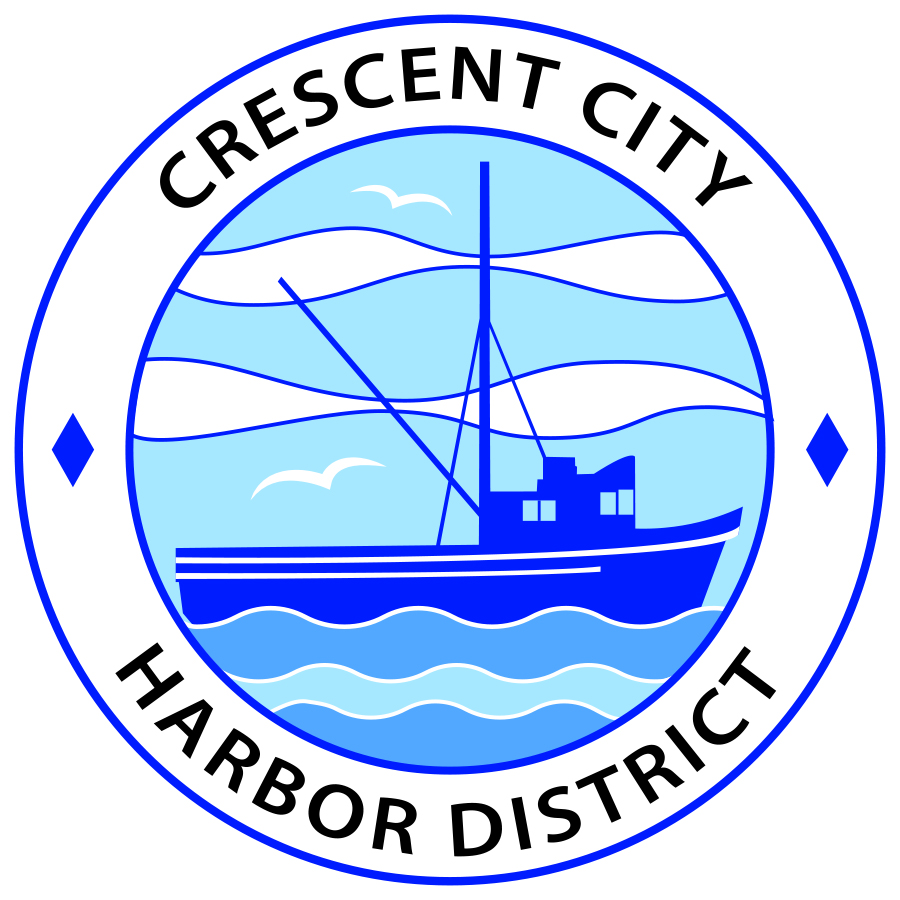 Board of Harbor Commissioners of the Crescent City Harbor DistrictPatrick A. Bailey, President    James Ramsey, Secretary   		Ronald A. Phillips, Commissioner  Brian L. Stone, Commissioner  Wes White, Commissioner	AGENDABoard of Harbor Commissioners of the Crescent City Harbor DistrictAt the Harbor District Office Meeting Room101 Citizens Dock Road, Crescent City, California 95531 Regular Meeting	       Tuesday, March 20, 2018	                                                              5:00 P.M.5:00 p.m. The Board of Harbor Commissioners will meet in open session to discuss the following agenda items.Pledge of AllegiancePublic CommentPublic comments are welcomed and encouraged by the Board.  The President invites anyone in the audience to speak to the Board of Harbor Commissioners to identify themselves and the matter they wish to discuss.  The Harbor Commission will then determine if such matters should be scheduled for a subsequent meeting.  As per the District’s bylaws, each speaker shall be limited to a maximum of three (3) minutes.Adjourn to Closed Session: The Board of Harbor Commissioners will now meet in Closed Session to discuss the following item(s):Closed session:CONFERENCE WITH LEGAL COUNSEL – EXISTING LITIGATION (Paragraph (1) of subdivision (d) of Section 54956.9) Cruz-Hernandez v. Sea Dog Corp., Englund Marine, and Crescent City Harbor District, Northern District Case No. 4:17-cv-03625.CONFERENCE WITH LEGAL COUNSEL – EXISTING LITIGATION (Paragraph (1) of subdivision (d) of Section 54956.9) Crescent City Harbor District v. F/V Linda Dawn et al. Northern District Case No. 1:16-cv-02201.Report out of Closed SessionConsent AgendaRequests to remove items from the Consent Agenda may be heard at this timeApproval of the warrant list since the March 6, 2018 Harbor Commission  MeetingApproval of the minutes of the March 6, 2018 Harbor Commission MeetingDiscuss Resolution 2018-002 supporting the Citizens Initiative calling for a 2% Transient Occupancy Tax on RV parks in the County and an additional 2% increase in the rate for hotels located in the County. Discuss and approveDiscuss Resolution 2018-003 opposing offshore oil drilling.  Discuss and approve Discuss Commissioner Stone and CEO/Harbor Master Helms attending the California Special District Legislative Days.  Discuss, decide and direct staffReport from Friends of the Crescent City on status of the Pirate Festival and Pirate Run; need for additional volunteers; and need for additional sponsors. Discuss and share directionDiscussion of Harbor Debt situation, report on conversations regarding options for addressing debt challenges and options for Harbor fundraising.  Review, discuss strategy and direct staff if action is neededCEO ReportCommissioner Reports. Reports from Commissioners who represent the Harbor District on the Chamber of Commerce, Tri-Agency, Inter Governmental Relations Committee, Harbor Safety Committee and any other civic or community groups and from any current ad hoc committees.Board Comments. The Agenda allows Board of Harbor Commission members the opportunity to discuss items of general interest, provide a reference or other resource to staff and to ask for clarification or request staff to report to the Board on certain matters.Adjournment*** Adjournment to the Board of Harbor Commissioners meeting scheduled for Tuesday April 3, 2018 at 5:30 P.M. at the Harbor District Office, 101 Citizens Dock Road, Crescent City, California.  